2022年江无锡市惠山区教育局招聘高技能教师报名缴费方式报名通过资格审核的考生会收到如下格式的短信：【无锡农商行】您有一张非税缴款书需要缴款【开票单位:教育人才中心,应缴金额:100元;缴款识别码:xxxxxx】。请凭此缴款码到无锡农商行缴款！【惠山】请按下图提示完成缴费：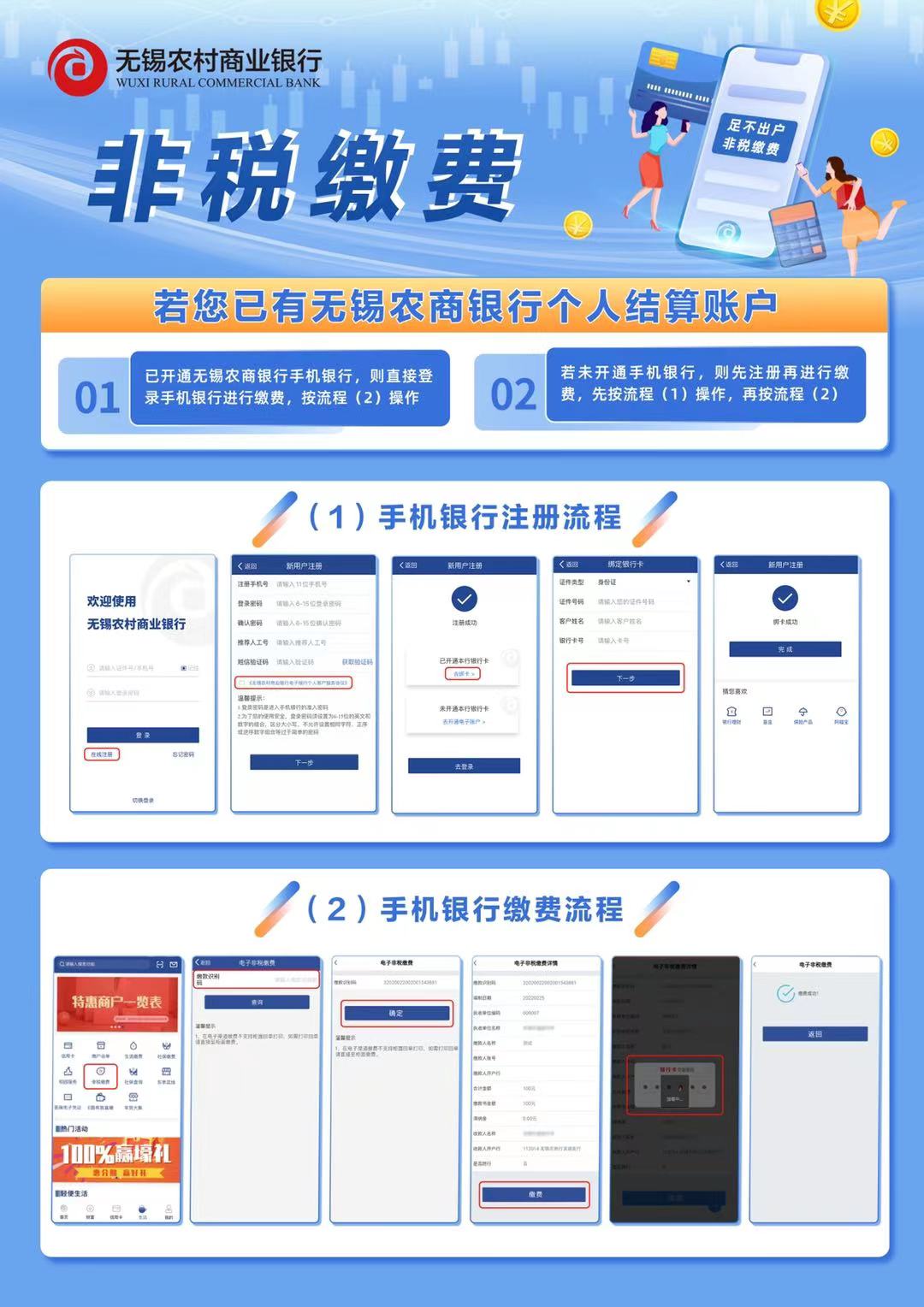 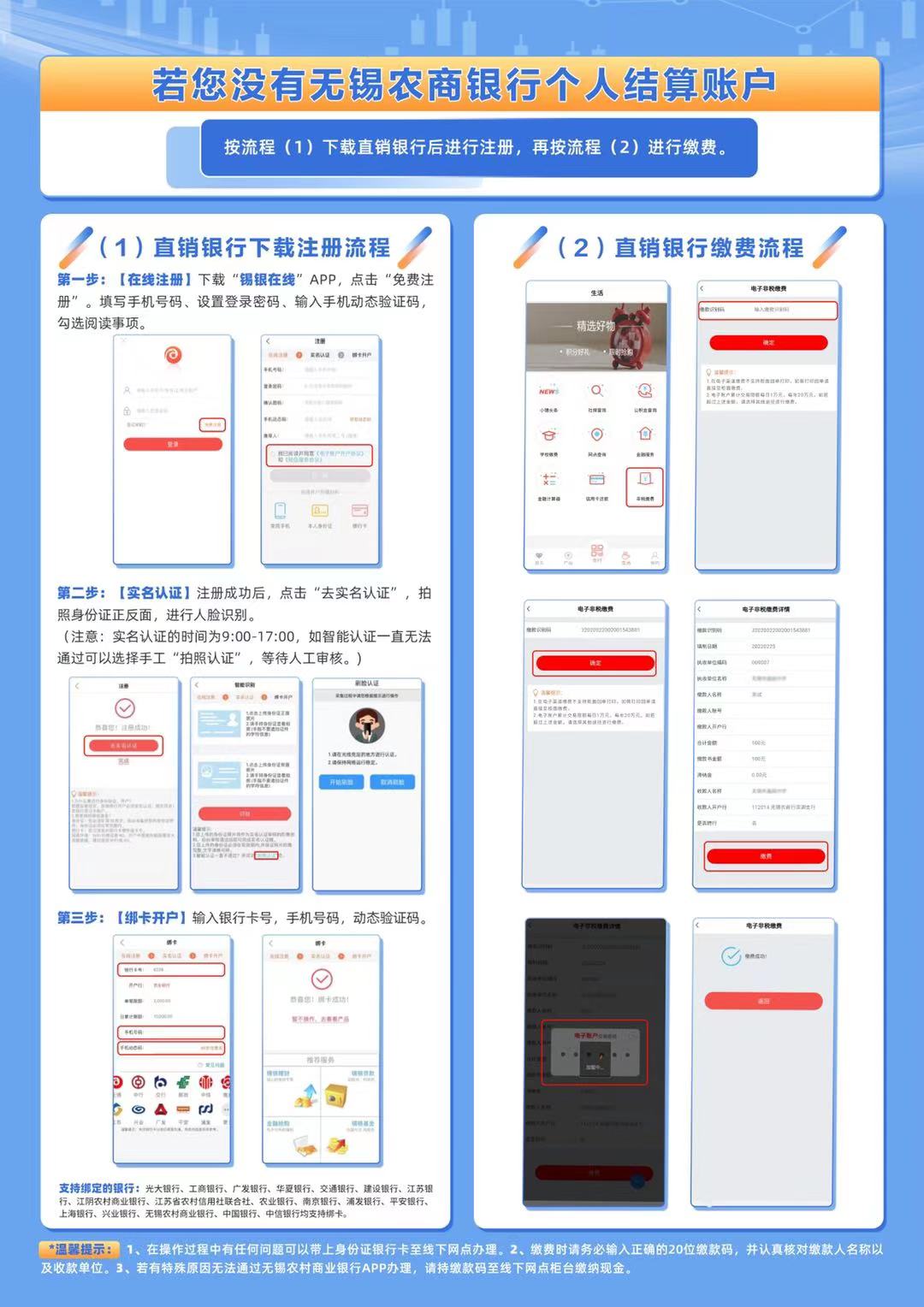 